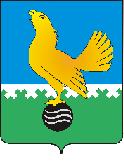 МУНИЦИПАЛЬНОЕ ОБРАЗОВАНИЕгородской округ Пыть-ЯхХанты-Мансийского автономного округа-ЮгрыАДМИНИСТРАЦИЯ ГОРОДАП О С Т А Н О В Л Е Н И ЕОт 20.07.2022									№ 314-паО внесении изменений в постановление администрациигорода от 29.07.2016 № 195-па «Об утверждении порядка признаниябезнадежной к взысканию и списания задолженностиперед бюджетом города Пыть-Яха» (в ред. от 10.02.2017 № 36-па,от 16.07.2020 № 289-па,от 03.03.2021 № 89-па,от 02.11.2021 № 494-па,от 22.06.2022 № 257-па)В соответствии со статьей 47.2 Бюджетного кодекса Российской Федерации от 31.07.1998 №145-ФЗ, внести в постановление администрации города от 29.07.2016 №195-па «Об утверждении порядка признания безнадежной к взысканию и списания задолженности перед бюджетом города Пыть-Яха» следующие изменения:В приложении к постановлению:1.1. Подпункт 3.13. пункта 3 изложить в следующей редакции: «3.13. Администратор доходов, являющийся инициатором признания безнадёжной к взысканию и списания задолженности перед бюджетом города Пыть-Яха в течении трёх рабочих дней направляет в адрес МКУ «Центр бухгалтерского и комплексного обслуживания муниципальных учреждений города Пыть-Яха» распоряжение о списании задолженности перед бюджетом города Пыть-Яха.Пункт 3 дополнить подпунктом 3.14. следующего содержания: «3.14. В соответствии с распоряжением администрации города Пыть-Яха задолженность по неналоговым платежам списывается Администратором неналоговых доходов с регистров учета в течении трех рабочих дней с даты подписания распоряжения».Отделу по внутренней политике, связям с общественными организациями и СМИ управления по внутренней политике (О.В.Кулиш) опубликовать постановление в печатном средстве массовой информации «Официальный вестник» и дополнительно направить для размещения в сетевом издании в информационно-телекоммуникационной сети «Интернет – pyt-yahinform.ru.".Отделу по обеспечению информационной безопасности                         ( А.А. Мерзляков) разместить постановление на официальном сайте администрации города в сети Интернет.4. Настоящее постановление вступает в силу после его официального опубликования.5. Контроль за выполнением постановления возложить на заместителя главы города-председателя комитета по финансам.Глава города Пыть-Яха					    	   	  А.Н. Морозов